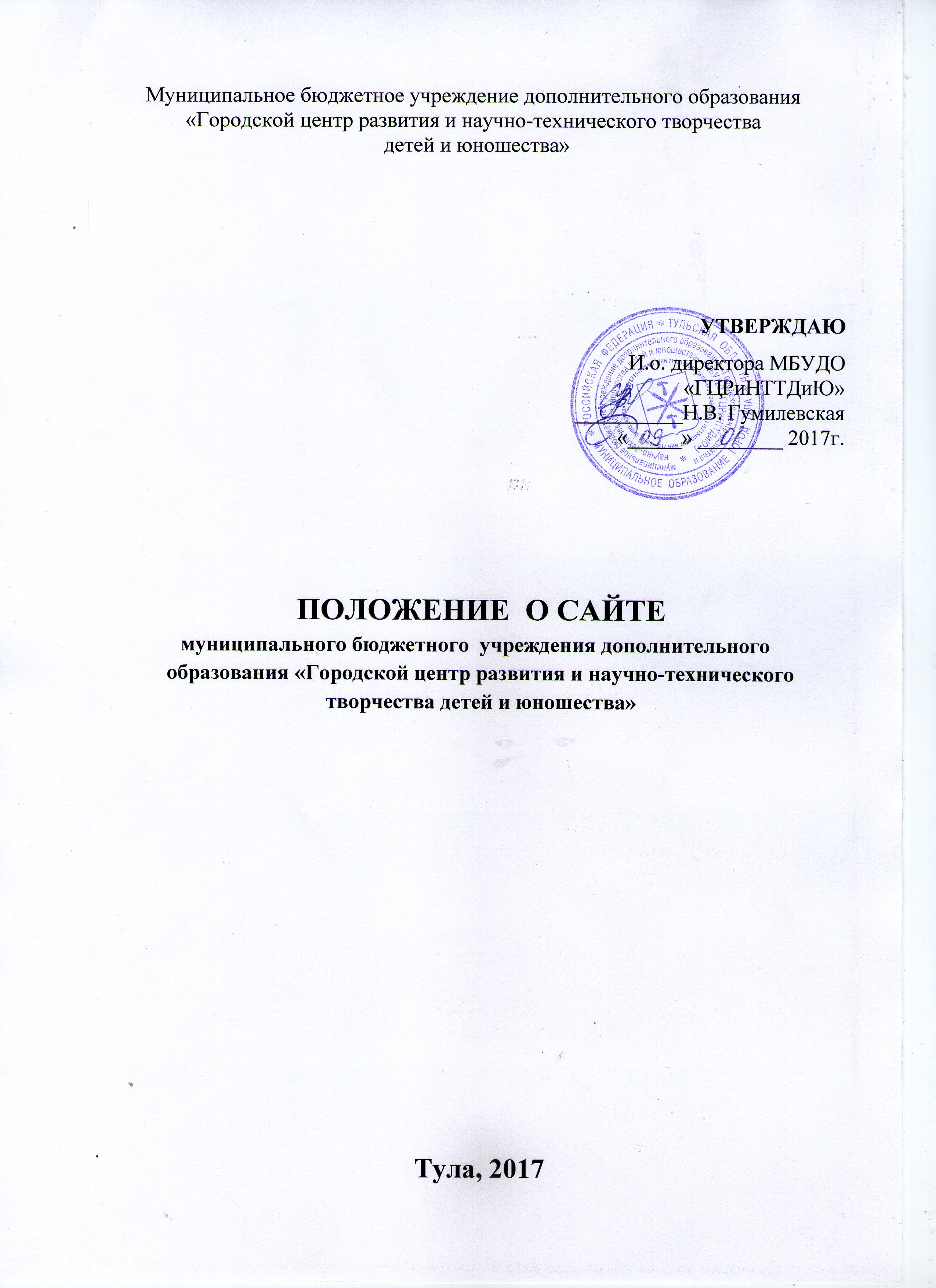 1.1. Положение о сайте муниципального бюджетного  учреждения дополнительного образования «Городской центр развития и научно-технического творчества  детей и юношества»  (далее – Положение) определяет назначение, принципы построения и структуру информационных материалов, размещаемых на официальном сайте муниципального  бюджетного    учреждения  дополнительного образования «Городской центр развития и научно-технического творчества  детей и юношества»  (далее – Сайт Городского центра), а также регламентирует его технологию функционирования и информационное наполнение.1.2. Деятельность по ведению официального Сайта Городского центра в сети Интернет  производится на основании нормативно-регламентирующих документов:Конституция  Российской Федерации;Конвенция о правах ребенка;Федеральный закон    от 29.12.2012 №273-ФЗ «Об образовании в Российской Федерации» (статьи 29 и 30);Постановление Правительства РФ от 10.07.2013 N 582 (ред.              от 20.10.2015)  «Об утверждении Правил размещения на официальном сайте образовательной организации информационно-телекоммуникационной сети «Интернет» и обновления информации об образовательной организации»;Приказ Федеральной службы по надзору в сфере образования и науки от 29 мая 2014 г. N785 (с изменениями и дополнениями  от 02.02.2016 №134)  «Об утверждении требований к структуре официального сайта образовательной организации в информационно-телекоммуникационной сети «Интернет» и формату представления на нем информации»;Письмо Рособрнадзора от 25.03.2015 N07-675 «О направлении Методических рекомендаций представления информации об образовательной организации в открытых источниках с учетом соблюдения требований законодательства в сфере образования (для образовательных организаций высшего образования)» и др.Функционирование Сайта Городского центра регламентируется действующим законодательством, Уставом Городского центра, настоящим Положением.Информация об адресе Сайта Городского центра   предоставляется  вышестоящему органу: в управление образования администрации города Тулы.1.5. Информация, представленная на Сайте Городского центра, является открытой и общедоступной, если иное не определено специальными документами. 1.6.Органы управления образованием могут вносить рекомендации по содержанию, характеристикам дизайна и образовательных услуг Сайта Городского центра.1.7. Сайт Городского центра содержит материалы, не противоречащие законодательству Российской Федерации.1.8. Сайт Городского центра обеспечивает официальное представление информации об образовательном учреждении в сети Интернет с целью расширения рынка образовательных услуг Городского центра, оперативного ознакомления педагогов, обучающихся, родителей(законных представителей) и других заинтересованных лиц с деятельностью учреждения.1.9.При размещении информации на Сайте Городского центра необходимо соблюдать Федеральный закон от 27.07.2006 №152-ФЗ  «О персональных данных» (с изм. и доп.). Сведения о субъекте персональных данных могут быть в любое время исключены из общедоступных источников персональных данных по требованию субъекта персональных данных или его законных представителей.1.10.  Пользователем Сайта Городского центра может быть любое лицо, имеющее технические возможности выхода в Интернет.1.11. Настоящее Положение может быть дополнено и изменено в соответствии с приказом руководителя Городского центра.2. Цель и задачи Сайта2.1. Целью Сайта Городского центра является оперативное и объективное информирование общественности  о деятельности Городского центра, включение образовательного учреждения в единое образовательное информационное пространство.2.2.  3адачи Сайта Городского центра:2.2.1.Формирование позитивного имиджа Городского центра.2.2.2.Систематическое информирование участников образовательных отношений о качестве образовательных услуг в Городском центре.2.2.3. Презентация достижений обучающихся и педагогического коллектива Городского центра, его особенностей, истории развития, реализуемых дополнительных общеобразовательных программ.2.2.4. Создание условий для взаимодействия участников образовательных отношений, социальных партнеров Городского центра.2.2.5. Осуществление обмена продуктивным педагогическим опытом.2.2.6.Повышение эффективности образовательной деятельности Городского центра в форме дистанционного обучения.2.2.7.Стимулирование творческой активности педагогов и обучающихся Городского центра.2.2.8. Получение обратной связи от всех участников образовательных отношений.3. Информационный ресурс Сайта Городского центра3.1.    Информационный ресурс Сайта Городского центра формируется в соответствии с деятельностью   педагогических работников, обучающихся, их родителей (законных представителей), деловых партнеров и других заинтересованных лиц.3.2. Информационный ресурс Сайта Городского центра является открытым и общедоступным.3.3. Условия размещения ресурсов ограниченного доступа регулируются отдельными документами. Размещение таких ресурсов допустимо только при наличии соответствующих организационных и программно-технических возможностей, обеспечивающих защиту персональных данных и авторских прав.3.4.  На Сайте Городского центра размещается обязательная информация, регламентирующая его деятельность, согласно п.п.3.1.-3.11. Приказа Рособрнадзора №134 от 02.02.2016. 3.5.  На Сайте Городского центра могут быть размещены другие информационные ресурсы:- общая  информация   о   Городском   центре    как   о	  муниципальном бюджетном учреждении дополнительного образования;- история Городского центра;- материалы о научно-исследовательской деятельности обучающихся  и их участии в олимпиадах и конкурсах;- материалы о руководителях, педагогах, выпускниках, деловых партнерах Городского центра с переходом на их сайты, блоги;- фотоматериалы;- форум;- гостевая книга.3.6. Часть информационного ресурса, формируемого по инициативе  методических объединений, детских организаций, музеев, творческих коллективов, педагогов и обучающихся Городского центра может быть размещена на отдельных специализированных сайтах, доступ к которым организуется с Сайта Городского центра.3.7. Не допускается размещение на Сайте Городского центра противоправной информации и информации, не имеющей отношения к деятельности Городского центра, несовместимой с задачами образования, разжигающей межнациональную рознь, призывающей к насилию, не подлежащей свободному распространению в соответствии с действующим законодательством Российской Федерации.3.8.Информационные материалы, размещаемые на Сайте не должны содержать ненормативную лексику, нарушать нормы морали.4. Организация информационного наполнения и сопровожденияНепосредственный контроль за целостностью и доступностью информационного ресурса Сайта Городского центра возлагается на ответственного за  ведение Сайта, который назначается приказом по  образовательному учреждению.4.2. Администрация  Городского центра   курирует   работу по информационному наполнению и обновлению сайта, обеспечивает постоянную поддержку Сайта Городского центра в работоспособном состоянии и контролирует  качественное размещение материалов на Сайте.4.3. Содержание Сайта Городского центра формируется на основе информации, предоставляемой участниками образовательного процесса Городского центра.4.4. Информация, предназначенная для размещения на Сайте Городского центра, предоставляется ответственному за ведение Сайта после утверждения администрацией Городского центра.  4.5. Информация, готовая для размещения на Сайте Городского центра, предоставляется в электронном виде на flash-носителе.  4.6. Ответственный за ведение Сайта осуществляет:- консультирование участников образовательных отношений о требованиях к оформлению и содержанию информационных материалов;- оперативное размещение информационных материалов в соответствующем разделе  Сайта Городского центра;-  архивирование информации и (или) удаление;- изменение структуры Сайта (по согласованию с руководителем Городского центра).4.7. Общая координация работ по развитию Сайта Городского центра и контроль выполнения обязанностей лицами, участвующими в процессах информационного наполнения, актуализации и программно-технического сопровождения Сайта Городского центра, возлагается на заместителя директора образовательного учреждения.          5. ОТВЕТСТВЕННОСТЬ5.1. Ответственность за недостоверное, несвоевременное и (или) некачественное предоставление информации для размещения на Сайте Городского центра  несёт должностное лицо, предоставившее информацию.Ответственность за некачественное текущее сопровождение Сайта Городского центра  несет ответственный за ведение Сайта. Некачественное текущее сопровождение может выражаться: в несвоевременном размещении предоставляемой информации;в	совершении	действий,	повлекших 	причинение	вреда информационному ресурсу;в	невыполнении	необходимых	программно-техническихмер по обеспечению целостности и доступности информационного ресурса.Ответственность за нарушение работоспособности и актуализации Сайта Городского центра вследствие реализованных некачественных концептуальных решений, отсутствия четкого порядка в работе лиц, на которых возложено предоставление информации, несет заместитель директора Городского центра.   Приложение                 Информация обязательная для размещения на сайте МБУДО  «ГЦРиНТТДиЮ» согласно п.п.3.1.-3.11. Приказа Рособрнадзора от 02.02.2016№134Наименование раздела в меню сайтаНаименование раздела в меню сайтаНаименование подразделаНаименование подразделаСтраницыСтраницыСодержаниеСодержаниеСроки размещенияСроки размещенияПродолжительность действия документаПродолжительность действия документаСведения об образовательной организации Сведения об образовательной организации Основные сведенияОсновные сведения-- -полное наименование, -краткое наименование, -дата создания, -учредитель   (наименование, место нахождения,  телефон, адрес сайта в сети Интернет, адрес электронной почты), -юридический адрес  Городского центра,-режим, график работы,-телефон/факс, адрес электронной почты,-адрес сайта,-схема проезда -полное наименование, -краткое наименование, -дата создания, -учредитель   (наименование, место нахождения,  телефон, адрес сайта в сети Интернет, адрес электронной почты), -юридический адрес  Городского центра,-режим, график работы,-телефон/факс, адрес электронной почты,-адрес сайта,-схема проездапостояннопостоянноМеняется по мере необходимостиМеняется по мере необходимостиСведения об образовательной организации Сведения об образовательной организации Структура и органы управления образовательной организациейСтруктура и органы управления образовательной организациейИнформация о структуре  и об органах управления образовательной организации, в том числе  о наименовании структурных    подразделений (при наличии).  Информация о структуре  и об органах управления образовательной организации, в том числе  о наименовании структурных    подразделений (при наличии).  постояннопостоянноМеняется по мере необходимостиМеняется по мере необходимостиСведения об образовательной организации Сведения об образовательной организации ДокументыДокументыУставУставКопия Устава, изменения и дополнения к УставуКопия Устава, изменения и дополнения к УставуПосле утвержденияПосле утвержденияМеняется по мере необходимостиМеняется по мере необходимостиСведения об образовательной организации Сведения об образовательной организации ДокументыДокументыЛицензияЛицензияКопия документа, подтверждающего наличие лицензии на осуществление образовательной деятельности (с приложениями)Копия документа, подтверждающего наличие лицензии на осуществление образовательной деятельности (с приложениями)После утвержденияПосле утвержденияМеняется по мере необходимостиМеняется по мере необходимостиСведения об образовательной организации Сведения об образовательной организации ДокументыДокументыПлан финансово-хозяйственной деятельности образовательной организацииПлан финансово-хозяйственной деятельности образовательной организацииПлан (копия) финансово-хозяйственной деятельности образовательной организации, утвержденный в установленном законодательством Российской Федерации порядке, или бюджетные сметы образовательной организации План (копия) финансово-хозяйственной деятельности образовательной организации, утвержденный в установленном законодательством Российской Федерации порядке, или бюджетные сметы образовательной организации В течение 30 дней после утвержденияВ течение 30 дней после утвержденияНа принятый срокНа принятый срокСведения об образовательной организации Сведения об образовательной организации ДокументыДокументыЛокальные нормативные акты, предусмотренные ч.2 ст.30 Федерального закона от 29.12.2012 №273-ФЗ «Об образовании в Российской Федерации»Локальные нормативные акты, предусмотренные ч.2 ст.30 Федерального закона от 29.12.2012 №273-ФЗ «Об образовании в Российской Федерации»Копии локальных актов, по основным вопросам организации и осуществления образовательной деятельности, в том числе: - правила внутреннего распорядка обучающихся;правила приема обучающихся;-режим занятий обучающихся;-положение об итоговой и промежуточной аттестации обучающихся;-порядок и основания перевода, отчисления и восстановления обучающихся;-порядок оформления возникновения, приостановления и прекращения отношений между образовательной организацией и обучающимися и (или) родителями (законными представителями) несовершеннолетних обучающихся; -правила внутреннего трудового распорядка;-коллективный договор;-приказы;-должностные инструкции;-положения (в т.ч.  положение о сайте)Копии локальных актов, по основным вопросам организации и осуществления образовательной деятельности, в том числе: - правила внутреннего распорядка обучающихся;правила приема обучающихся;-режим занятий обучающихся;-положение об итоговой и промежуточной аттестации обучающихся;-порядок и основания перевода, отчисления и восстановления обучающихся;-порядок оформления возникновения, приостановления и прекращения отношений между образовательной организацией и обучающимися и (или) родителями (законными представителями) несовершеннолетних обучающихся; -правила внутреннего трудового распорядка;-коллективный договор;-приказы;-должностные инструкции;-положения (в т.ч.  положение о сайте)После утвержденияПосле утвержденияМеняется по мере необходимостиМеняется по мере необходимостиСведения об образовательной организации Сведения об образовательной организации ДокументыДокументыОтчет о результатах самообследованияОтчет о результатах самообследованияОтчет о результатах самообследованияОтчет о результатах самообследованияЕжегодноЕжегодноМеняется по мере необходимостиМеняется по мере необходимостиСведения об образовательной организации Сведения об образовательной организации ДокументыДокументыОказание платных образовательных услугОказание платных образовательных услугЗапись: Платные образовательные услуги не оказываются.При наличии платных услуг:-документ о порядке оказания платных образовательных услуг,-образец договора об оказании платных образовательных услуг,-документ об утверждении стоимости обучения по дополнительной общеобразовательной программеЗапись: Платные образовательные услуги не оказываются.При наличии платных услуг:-документ о порядке оказания платных образовательных услуг,-образец договора об оказании платных образовательных услуг,-документ об утверждении стоимости обучения по дополнительной общеобразовательной программеПосле утвержденияПосле утвержденияМеняется по мере необходимостиМеняется по мере необходимостиДокументыДокументыПредписания и результаты проверокПредписания и результаты проверокПредписания органов, осуществляющих государственный контроль (надзор) в сфере образования, отчеты об исполнении таких предписаний Предписания органов, осуществляющих государственный контроль (надзор) в сфере образования, отчеты об исполнении таких предписаний В течение 10 рабочих дней со дня полученияВ течение 10 рабочих дней со дня полученияМеняется по мере необходимостиМеняется по мере необходимостиОбразованиеОбразованиеИнформация о:-реализуемых уровнях образования,-формах обучения,-нормативных сроках обучения,-сроке действия государственной аккредитации  образовательной программы (при наличии государственной аккредитации),-реализуемых дополнительных общеобразовательных программах   с указанием учебных предметов, курсов, дисциплин (модулей), практики, предусмотренных соответствующей образовательной программой,-численности обучающихся по реализуемым дополнительным образовательным программам за счет бюджетных ассигнаций федерального бюджета, бюджетов субъектов РФ, местных бюджетов и по договорам об образовании за счет средств физических и (или) юридических лиц,-языках, на которых осуществляется образование(обучение)  Информация о:-реализуемых уровнях образования,-формах обучения,-нормативных сроках обучения,-сроке действия государственной аккредитации  образовательной программы (при наличии государственной аккредитации),-реализуемых дополнительных общеобразовательных программах   с указанием учебных предметов, курсов, дисциплин (модулей), практики, предусмотренных соответствующей образовательной программой,-численности обучающихся по реализуемым дополнительным образовательным программам за счет бюджетных ассигнаций федерального бюджета, бюджетов субъектов РФ, местных бюджетов и по договорам об образовании за счет средств физических и (или) юридических лиц,-языках, на которых осуществляется образование(обучение)  После утвержденияПосле утвержденияМеняется по мере необходимостиМеняется по мере необходимостиОбразованиеОбразованиеПрограмма развитияПрограмма развитияПрограмма, промежуточный и ежегодный анализ результатов реализации программыПрограмма, промежуточный и ежегодный анализ результатов реализации программыПосле утвержденияПосле утвержденияНа принятый срокНа принятый срокОбразованиеОбразованиеОбразовательная программаОбразовательная программаОписание дополнительной образовательной программы с приложением ее копииОписание дополнительной образовательной программы с приложением ее копииПосле утвержденияПосле утверждения Меняется по мере необходимости Меняется по мере необходимостиОбразованиеОбразованиеОбразовательная программаОбразовательная программаОписание дополнительной образовательной программы с приложением ее копииОписание дополнительной образовательной программы с приложением ее копииПосле утвержденияПосле утверждения Меняется по мере необходимости Меняется по мере необходимостиОбразованиеОбразованиеУчебный планУчебный планУчебный план с приложением его копииУчебный план с приложением его копииЕжегодноЕжегодноМеняется по мере необходимостиМеняется по мере необходимостиОбразованиеОбразованиеКалендарный учебный графикКалендарный учебный графикКалендарный учебный график с приложением его копииКалендарный учебный график с приложением его копииЕжегодноЕжегодноМеняется по мере необходимостиМеняется по мере необходимостиОбразованиеОбразованиеМетодические документыМетодические документыМетодические и иные документы, разработанные Городским центром для обеспечения образовательного процесса. Учебно-методические материалы педагогов, сценарии  и др.   Методические и иные документы, разработанные Городским центром для обеспечения образовательного процесса. Учебно-методические материалы педагогов, сценарии  и др.   После утвержденияПосле утвержденияМеняется по мере необходимостиМеняется по мере необходимостиРуководство.Педагогический составРуководство.Педагогический составИнформация о руководителе Городского центра, его заместителях,  в том числе: фамилия, имя, отчество (при наличии) руководителя, его заместителей, должность руководителя и его заместителей, а также контактные телефоны и адреса электронной почты.Информация о персональном составе педагогических работников с указанием уровня образования, квалификации и опыта работы, в том числе: фамилия, имя, отчество (при наличии) работника,занимаемая должность (должности),преподаваемые дисциплины, ученая степень, -ученое звание, наименование направления подготовки и (или) специальности, данные о повышении квалификации и (или) профессиональной переподготовки (при наличии), общий стаж работы, стаж работы по специальности, заслуги педагогических работниковИнформация о руководителе Городского центра, его заместителях,  в том числе: фамилия, имя, отчество (при наличии) руководителя, его заместителей, должность руководителя и его заместителей, а также контактные телефоны и адреса электронной почты.Информация о персональном составе педагогических работников с указанием уровня образования, квалификации и опыта работы, в том числе: фамилия, имя, отчество (при наличии) работника,занимаемая должность (должности),преподаваемые дисциплины, ученая степень, -ученое звание, наименование направления подготовки и (или) специальности, данные о повышении квалификации и (или) профессиональной переподготовки (при наличии), общий стаж работы, стаж работы по специальности, заслуги педагогических работниковВ начале учебного и  календарного годаВ начале учебного и  календарного годаМеняется по мере необходимостиМеняется по мере необходимостиМатериально-техническое обеспечение и оснащенность образовательного процессаМатериально-техническое обеспечение и оснащенность образовательного процессаИнформация  о наличии оборудованных учебных кабинетов, объектов для проведения практических занятий, объектов спорта, средств обучения и воспитания, о доступе к информационным системам и информационно-телекоммуникационным сетям, об электронных образовательных ресурсах, к которым обеспечивается доступ обучающихся, об условиях питания Информация  о наличии оборудованных учебных кабинетов, объектов для проведения практических занятий, объектов спорта, средств обучения и воспитания, о доступе к информационным системам и информационно-телекоммуникационным сетям, об электронных образовательных ресурсах, к которым обеспечивается доступ обучающихся, об условиях питания В начале учебного и календарного годаВ начале учебного и календарного годаМеняется по мере необходимости Меняется по мере необходимости Платные образовательные услугиПлатные образовательные услугиПри наличии платных образовательных услуг:-документ о порядке оказания платных образовательных услуг-образец договора об оказании платных образовательных услуг-документ об утверждении стоимости обучения по дополнительной общеобразовательной программе При наличии платных образовательных услуг:-документ о порядке оказания платных образовательных услуг-образец договора об оказании платных образовательных услуг-документ об утверждении стоимости обучения по дополнительной общеобразовательной программе ПостоянноПостоянноПо мере необходимостиПо мере необходимостиФинансово-хозяйственная деятельность Финансово-хозяйственная деятельность Муниципальное задание на текущий год и отчет о выполнении за прошедший год.Поступление и расходование финансовых и материальных средств по итогам финансового года.Отчет о финансово-хозяйственной деятельностиМуниципальное задание на текущий год и отчет о выполнении за прошедший год.Поступление и расходование финансовых и материальных средств по итогам финансового года.Отчет о финансово-хозяйственной деятельностиВ начале календарного года.В течение 30 дней после окончания финансового годаВ начале календарного года.В течение 30 дней после окончания финансового годаНа принятый срокНа принятый срокОбщественный советОбщественный советИнформация:-Положение об общественном совете, - состав общественного совета,- план работы       Информация:-Положение об общественном совете, - состав общественного совета,- план работы       ЕжегодноЕжегодноМеняется по мере необходимостиМеняется по мере необходимостиАнонсАнонсИнформация о предстоящих мероприятияхИнформация о предстоящих мероприятияхПо мере необходимостиПо мере необходимостиПо мере необходимости переносится в архивПо мере необходимости переносится в архивНовостиНовостиМатериалы о событиях текущей жизни Городского центра, проводимых мероприятияхМатериалы о событиях текущей жизни Городского центра, проводимых мероприятияхВ соответствии с планом работы   В соответствии с планом работы   После размещения по мере необходимости переносятся в архивПосле размещения по мере необходимости переносятся в архивНаша гордостьНаша гордостьМатериалы о достижениях учащихся, педагогических работниковМатериалы о достижениях учащихся, педагогических работниковНе реже одного раза в месяц с указанием датыНе реже одного раза в месяц с указанием датыПо мере необходимости переносятся в архивПо мере необходимости переносятся в архив